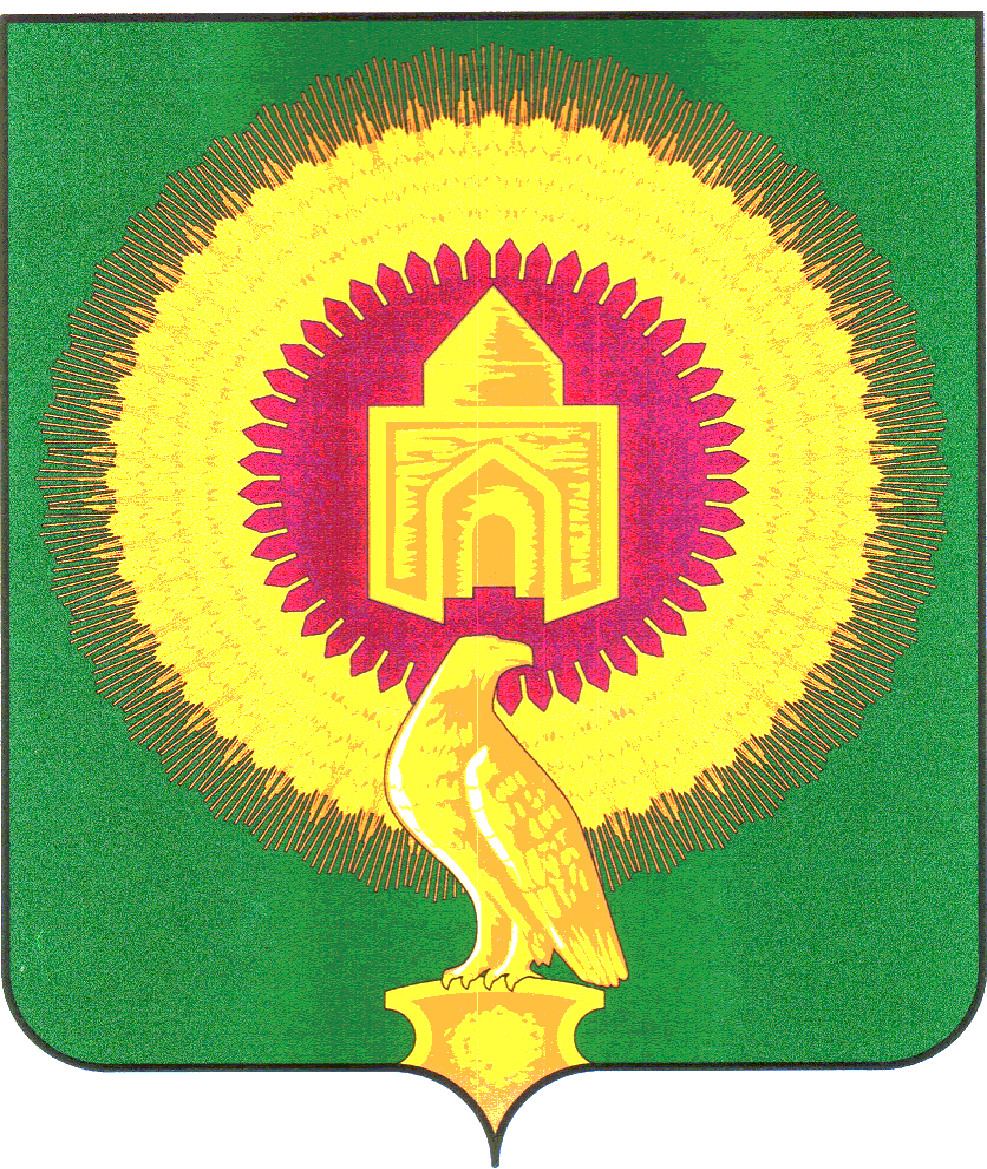                                 АДМИНИСТРАЦИЯ КАЗАНОВСКОГО СЕЛЬСКОГОПОСЕЛЕНИЯ ВАРНЕНСКОГО МУНИЦИПАЛЬНОГОРАЙОНА ЧЕЛЯБИНСКОЙ ОБЛАСТИПОСТАНОВЛЕНИЕО внесении изменений в Постановлениеот 26.03.2019г. № 07 Об утверждении  Порядка проведения оценки технического состояния автомобильных дорог общего пользования местного значения и о создании комиссии по оценке технического состояния автомобильных дорог общего пользования местного значения, расположенных на территории муниципального образования Казановского сельского поселенияВарненского муниципального района Челябинской области     В связи с внесением изменений в структуру администрации Казановского сельского поселения Варненского муниципального района администрация Казановского сельского поселения Варненского муниципального района Челябинской областиПОСТАНОВЛЯЕТ:1.Внести изменения в состав комиссии по оценке технического состояния автомобильных дорог общего пользования местного значения, расположенных на территории муниципального образования Казановского сельского поселения Варненского муниципального района Челябинской области изложив их в новой редакции (Приложение № 3).2.Настоящее Постановление подлежит официальному опубликованию на официальном сайте Администрации Казановского сельского поселения в сети «Интернет».3.Контроль за исполнением данного распоряжения оставляю за собой.Глава Казановского сельского поселения:                          Коломыцева Т.Н. Утвержденопостановлением администрации муниципального образования Казановского сельского поселения Варненского муниципального района Челябинской областиот 28.08.2023 года № 27 (приложение 3)Состав комиссии по оценке технического состояния автомобильных дорог общего пользования местного значения, расположенных на территории муниципального образования Казановского сельского поселенияВарненского муниципального района Челябинской областиЧлены комиссии:От 28.08.2023 года            № 27Председатель     комиссии:Коломыцева Т.Н.- Глава  администрации  муниципального образования Казановского сельского поселения  Варненского муниципального района Челябинской областисекретарь комиссии:Корчагина Е.С.- Делопроизводитель администрации  муниципального образования Казановского  сельского поселения Варненского муниципального района Челябинской области Ковалева О.С.-Специалист администрации  муниципального образования Казановского сельского поселения  Варненского муниципального района Челябинской области;Хасанова Р.У.Жданов Е.Н.-Председатель  Совета депутатов  Казановского сельского поселения ;-Водитель администрации Казановского сельского поселения